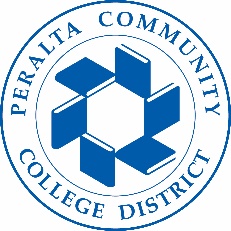 Office of Academic AffairsAB 705: EnglishMay 21, 2018AgendaAB705: language and guidelines:Campus discussions on AB705 to date:English pathways at each college:District Wide coordination:Next Steps: